2017 Service Enterprise Application 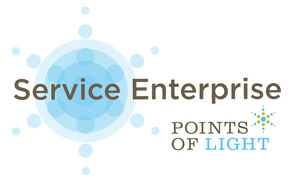 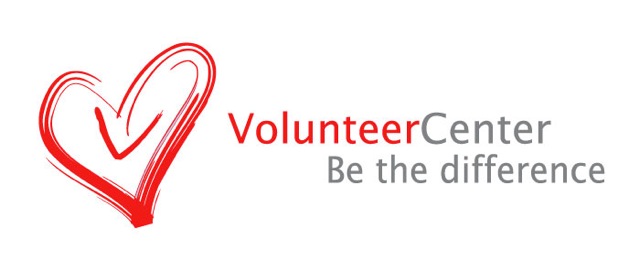 If you are chosen to participate you will receive free training and resources valued at $5,800. Participating organizations will receive an organizational assessment of their volunteer infrastructure, training regarding the Service Enterprise concept, and individualized follow-up coaching and consultation. Please complete the following application to help us understand more about your organization. Please note that completing this application does not guarantee your organization's participation in the SEI at this time.Please provide accurate information when filling out the application and know that this information captured in this process is used to help you continuously improve your strategic volunteer engagement in order to better achieve your mission.  Please submit completed application via email it to Shannon Brock at Shannon@scvolunteercenter.org.  Questions?  Call 427-5070 x117 Only 10 organizations will be selected to participate – please let us know if you intend to apply!Deadline to apply is June 10, 2017Service Enterprise is an evidenced-based training curriculum provided by Points of Light and funded by California Volunteers.  The Volunteer Center of Santa Cruz County is a designated Service Enterprise training hub, committed to providing this training to our partner agencies.Your Contact InformationYour Contact InformationOrganization Name:Your Name:Your Position Title:Email Address:Phone Number: Organization InformationOrganization InformationAddressZip CodeExecutive Director Name:Executive Director Email:Will your organization Executive Director or other Senior Leadership participate in SEI training and consulting? Will your organization Executive Director or other Senior Leadership participate in SEI training and consulting? What is your organizational annual budget?       What is your organizational annual budget?       Organization Mission- Please provide the mission statement of the organization. Please be sure to specify who is the client/beneficiary (ies) of the services that you provide. (space limit)Please describe your greatest accomplishment in engagement and management of volunteers that has occurred over the last year. (space limit)Please describe your greatest challenge in engagement and management of volunteers that has occurred over the last year. (space limit)Please describe how your organization measures the value of volunteers that serve to support your organization? (space limit)Has anyone at your organization completed volunteer management training?	 Yes	 No	 UnsurePlease provide a description of your organizations' current volunteer engagement practices and policies. We ask that you briefly describe how your organization completes each of the following functions:Volunteer recruitmentVolunteer training/orientationVolunteer placement in service rolesManagement of volunteersThe information you provide will be tremendously helpful to better understand your organization's current capacities and needs to more effectively leverage volunteers. (space limit)SED, the Service Enterprise Diagnostic is a statistically valid and reliable assessment, diagnostic and planning tool. The SED measures the degree to which an organization is fundamentally leveraging volunteers and their skills, to successfully deliver on its social mission. It diagnoses the strengths and challenges that an organization needs to address in order to become and/or sustain being a Service Enterprise. All results are presented in aggregate, protecting individual confidentiality. Based on responses, the SED report will provide you with information about your volunteer engagement, the value of donated service, scores for 10 Service Enterprise Characteristics and a list of recommendations for how to deepen and expand practices.We recommend staff or key volunteers who work with volunteers, as well as staff and key volunteers who have leadership functions attend the training. In addition, at least two individuals from your organization should attend the training, with one of those individuals attending all 4 of the training sessions. Please feel free to invite more than 2 individuals from your organization.Please indicate the name and job title of each person from your organization that will be participating in the SED.  (space limit)Rate the current quality of your organization’s systems to…Rate the current quality of your organization’s systems to…Rate the current quality of your organization’s systems to…Rate the current quality of your organization’s systems to…Rate the current quality of your organization’s systems to…Rate the current quality of your organization’s systems to…PoorFairGoodVery GoodExcellentProvide volunteer opportunities based on organizational mission and needsTrain paid staff on effective volunteer management practicesTrain volunteers to adequately fill their rolesTrack volunteer engagement and their activitiesProvide on-going feedback to volunteersProvide volunteers with an opportunity to give feedback to the organizationLeverage technology to enhance engagement of volunteersInclude volunteers in our organization’s strategic planOffer a variety of volunteer positions (e.g. skilled, unskilled, one-time, short-term, on-going)Revise volunteer roles as needed, based on data collected about organizational mission outcomesOnboard and set expectations for volunteersScreen and match volunteers to positions that align with volunteer skills and interestsProvide volunteers an identified supervisorProvide volunteers information that explains their roles and expectationsImplement a formal review process of volunteersExtend reach of organizational partnerships and services through volunteersEffectively incorporate volunteers into planning process to ensure that volunteers re engaged in critical roles that directly and indirectly impact our programAllocate staff time to effectively engage volunteersEngage leadership in recognizing volunteer contributions and successes both inside and outside the organizationImplement a recognition plan that provides both personal and public appreciation of the volunteerConduct ongoing outreach, relationship building, and volunteer recruitment to sustain ongoing engagement volunteers